ЕГЭ – не проблема!Советы психолога для родителей выпускников!Уважаемые родители, психологическая поддержка – это один из основных факторов, определяющих успешность Вашего ребенка при сдаче экзамена!- Верьте в своего ребенка, в его прирожденную способность преодолевать трудности! 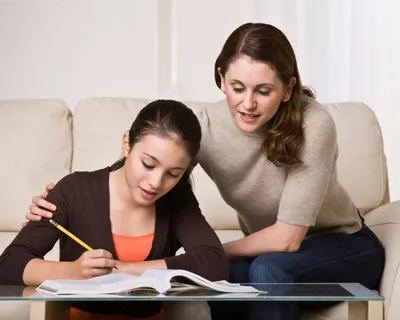 - Разговаривайте с ребенком заботливым, успокаивающим, ободряющим тоном!-  Не вспоминайте прошлых неудач, связанных с учебой!- Не тревожьтесь о количестве баллов, которые ребенок получит на экзамене и не критикуйте его после сдачи экзамена!- Старайтесь оставаться в спокойной и взвешенной позиции взрослого, который всегда готов помочь!- Наблюдайте за его самочувствием. Никто, кроме Вас не сможет вовремя заметить и предотвратить ухудшение состояния ребенка, связанное с переутомлением!- Помогите своему ребенку распределить темы для подготовки к экзаменам по месяцам, неделям, дням.- Позаботьтесь о том, чтобы ребенок придерживался разумного распорядка дня при подготовке к ЕГЭ.- Обратите внимание на питание ребенка. Включайте в рацион ребенка больше витаминов: овощей и фруктов!- Обеспечьте дома удобное место для занятий, проследите, чтобы никто из домашних не мешал готовится к занятиям, к экзамену!- Помните, что подростку оптимально заниматься периодами по 1,5 часа с получасовым перерывом.Поддерживать – значит верить!Мы желаем вам успеха в подготовке и сдаче ЕГЭ!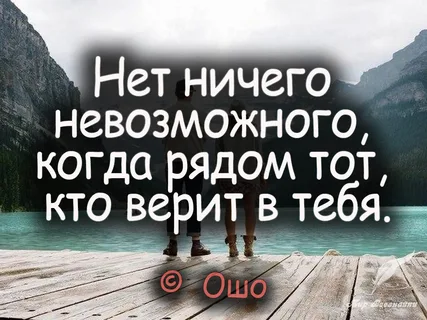 Ваш психолог Ульянова Ирина Геннадиевна. 